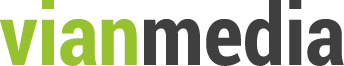 Дизайн-студия ВИАН МедиаТел.: +7 (499) 130-21-03Эл. почта: mail@vianmedia.ru www.vianmedia.ru Бриф на дизайн полиграфической продукции Для более четкого определения целей, стоящих перед будущими рекламными материалами, необходимо заполнить анкету максимально подробно. Это поможет нам увидеть  картину проекта, оперативно определить цены и сроки реализации.Если какие-либо из вопросов анкеты покажутся сложными, пожалуйста, обратитесь к нам за разъяснениями. Мы гарантируем полную конфиденциальность представленной информации о Вас и о Вашей деятельности.Цели и задачи рекламной полиграфии:2.	Обязательная информация, которую необходимо использовать в дизайн-макетах:2.1. Наличие фирменного стиля (имеющиеся элементы фирменного стиля, которые Вы хотели бы сохранить) (приложите образцы или брендбук)Реквизиты предприятия для указания в фирменном блокеИсходные материалы:4. Укажите все, что, с вашей точки зрения, может уточнить задачу по разработке дизайна полиграфической продукции:КлиентДата составления брифаКонтактное лицо Телефон Требуемая полиграфия (перечислите)Название продукцииЕсли требуется напечаиать, укажите количество экземпляровТребуемая полиграфия (перечислите)Требуемая полиграфия (перечислите)Требуемая полиграфия (перечислите)ЗадачиЧто главное потенциальные потребители должны усвоить из изданияИздание (буклет/листовка/…) – новая концепция или продолжение старой рекламной компанииЕсли это новая концепция, то какие ориентиры при создании изданияОсновные элементыСлоганФирменные цветаадрес телефонэлектронная почтасайтБудут ли использоваться фотографии или иллюстрации (Есть ли они у Вас или их необходимо покупать в фотобанке, производить фотосъемку и т.д.)Объем текстаЕсть ли текст, если нет – кто его пишет? Если есть - утвержден ли текст окончательно?Нужен ли копирайтинг?